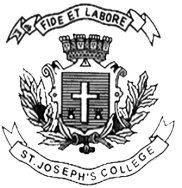 ST. JOSEPH’S COLLEGE (AUTONOMOUS), BANGALORE-27BVOC DIGITAL MEDIA AND ANIMATIONSEMESTER EXAMINATION: OCTOBER 2021(Examination conducted in January-March 2022)VOA 5319 - Emerging Media and Technologies Time: 2 ½ Hours 							   	Max Marks: 70This question paper has ONE printed page and TWO parts.Write short notes for any SIX in 100 words each.		 (6X5=30)Media convergence Interactive website Mixed Reality Head-mounted display (HMD)SensoramaOver-the-Top Emerging Media Answer any FOUR of the in 200 words each.      		   (4x10=40)What are the factors that slow down streaming? Explain in detail. Explain the different types of barcode standards.Examine the impact of interactive videos on education. Discuss the Five main factors that influence the adoption of an innovation.How do you distinguish types of new media? Explain its characteristics.									VOA_5319_A_21